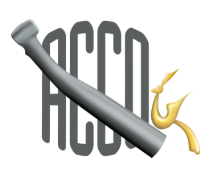 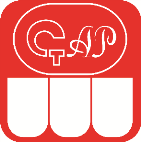 Ассоциация общественных объединений "Стоматологическая Ассоциация России"(СтАР)Региональная общественная организация "Ассоциация стоматологов Смоленской области" (АССО)ОГАУЗ «Смоленская областная клиническая стоматологическая поликлиника»ПРОГРАММА
Научно-практическая конференция «Дополнительные методы исследования в стоматологии3 июня 2021г., г. Смоленск, пр-т Гагарина 27а, стоматологический корпус  лекционный зал ОГАУЗ «СОКСП»9.00 – 10.00 Регистрация10.00 – 13.00	Лекция: «Трехмерная лучевая диагностика в стоматологии. Периодонтит в 3D по МКБ-10»Сегодня рентгенологический метод обследования применительно к стоматологии уже нельзя назвать вспомогательным. В подавляющем большинстве случаев окончательный диагноз ставится с учетом данных рентгенологического обследования. Несомненным прорывом, обозначившим новый этап в развитии стоматологической рентгенологии, стало появление радиовизиографов. Лекция поможет систематизировать возможности программного обеспечения компьютерных томографов, определит основные алгоритмы и способы визуализации патологий и структур челюстно-лицевой области.  Будут приведены клинические примеры КТ обследования при различных стоматологических патологиях.Лектор: Рогацкин Дмитрий Васильевич – врач – рентгенолог объединения стоматологических клиник «ОРТОС».  Базовая специальность - врач-стоматолог. 
13.00 – 13.10	Сессия «вопрос-ответ»13.10 – 13.30 Перерыв13.30 – 15.00	Лекция: «Цифровой анализ и планирование при проведении комплексного реконструктивного лечения»
Использование цифровых технологий в анализе и планировании лечения позволяет наглядно оценивать результат будущей работы до начала основного лечения. Пациент может увидеть, как соотносятся предложенная реконструкция с его лицом, внести пожелания и замечания. Слушатели семинара получат теоретические и практические основы для планирования улыбки (DSD), дизайна улыбки, калибровки горизонта, планирования будущей формы зубов, длину/ширину, коррекции зенитов десны. Лектор: Прыгунов Константин Александрович –  к.м.н., врач стоматолог DS Стоматология г. Калуга15.00 – 15.05 	Сессия «вопрос-ответ»